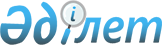 О некоторых вопросах Министерства финансов Республики КазахстанПостановление Правительства Республики Казахстан от 12 мая 2022 года № 299.
      В соответствии с подпунктом 4) статьи 11 Закона Республики Казахстан от 1 марта 2011 года "О государственном имуществе" Правительство Республики Казахстан ПОСТАНОВЛЯЕТ:
      1. Переименовать республиканское государственное учреждение "Управление государственных доходов по Октябрьскому району Департамента государственных доходов по Карагандинской области Комитета государственных доходов Министерства финансов Республики Казахстан" в республиканское государственное учреждение "Управление государственных доходов по району Әлихан Бөкейхан Департамента государственных доходов по Карагандинской области Комитета государственных доходов Министерства финансов Республики Казахстан".
      2. Внести в постановление Правительства Республики Казахстан от 24 апреля 2008 года № 387 "О некоторых вопросах Министерства финансов Республики Казахстан" следующее изменение:
      в Положении о Министерстве финансов Республики Казахстан, утвержденном указанным постановлением:
      в перечне территориальных органов, находящихся в ведении Министерства финансов Республики Казахстан и его ведомств:
      в перечне республиканских государственных учреждений Комитета государственных доходов Министерства финансов Республики Казахстан:
      в разделе 1 "Перечень государственных учреждений – территориальных органов Комитета государственных доходов Министерства финансов Республики Казахстан":
      пункт 103 изложить в следующей редакции:
      "103. Управление государственных доходов по району Әлихан Бөкейхан Департамента государственных доходов по Карагандинской области Комитета государственных доходов Министерства финансов Республики Казахстан.".
      3. Министерству финансов Республики Казахстан в установленном законодательством порядке принять меры, вытекающие из настоящего постановления.
      4. Настоящее постановление вводится в действие со дня его подписания.
					© 2012. РГП на ПХВ «Институт законодательства и правовой информации Республики Казахстан» Министерства юстиции Республики Казахстан
				
      Премьер-МинистрРеспублики Казахстан 

А. Смаилов
